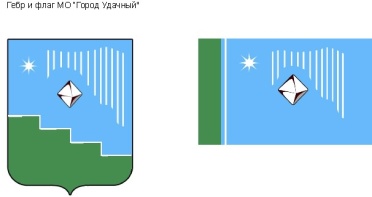 Российская Федерация (Россия)Республика Саха (Якутия)Муниципальное образование «Город Удачный»Городской Совет депутатов III созывXXXII СЕССИЯРЕШЕНИЕ   «30» ноября 2015 года                                                                                         № 32-6Об арендных платежах за пользование муниципальным имуществом МО «Город Удачный»Руководствуясь Федеральным законом от 06 октября 2003 года № 131-ФЗ «Об общих принципах организации местного самоуправления в Российской Федерации», Федеральным законом от 26.07.2006 № 135-ФЗ «О защите конкуренции», Федеральным законом от 27.07.2010 № 190-ФЗ «О теплоснабжении», Федеральным законом от 07.12.2011 № 416-ФЗ «О водоснабжении и водоотведении», Уставом МО «Город Удачный», городской Совет депутатов  МО «Город Удачный» решил:Администрации МО «Город Удачный» согласовать заключение договоров аренды с АК «АЛРОСА» (ПАО) на объекты инженерно- технического обеспечения (сети ТВС), указанные в приложении к настоящему решению, на сумму арендных платежей в следующем размере:В первый год аренды  - 600 223,34 рублей с последующим ежегодным увеличением  суммы арендных платежей на коэффициент-дефлятор, соответствующий индексу изменения среднего индекса потребительских цен по Республике Саха (Якутия), утвержденного Министерством экономического развития РС(Я), за объекты, указанные в приложении 1 к настоящему решению городского Совета депутатов МО «Город Удачный»;2.  Рекомендовать АК «АЛРОСА» (ПАО) заключить договора субаренды с организациями, имеющими сети инженерно- технического обеспечения в арендуемых коллекторах;3.   Рекомендовать администрации МО «Город Удачный» направить, полученные арендные платежи за объекты инженерно- технического обеспечения (сети ТВС), на ремонт сдаваемых в аренду сетей ТВС.4.      Рекомендовать администрации МО «Город Удачный»  установить срок аренды не менее трех лет.5.      Настоящее решение подлежит официальному опубликованию (обнародованию) в порядке, предусмотренном Уставом МО «Город Удачный».6.   Настоящее решение вступает в силу со дня его официального опубликования (обнародования).7.      Контроль исполнения настоящего решения возложить на комиссию по бюджету, налоговой политике, землепользованию, собственности (Цвеловская В.В.). Приложение к решению городского Совета депутатов МО «Город Удачный»                                                                                     от «30» ноября  2015   № 32-6Перечень муниципального имущества МО «Город Удачный»Глава города__________А.В. Приходько«______»_____________2015 годадата подписанияПредседатель городского Совета депутатов__________А.Б. Тархов Название сетиНазвание сетиНазвание сетиМестонахождение объектаИнвентарный номерИнвентарный номерПротяженность, мКол-во трубопроводовДиаметры трубопроводов (сечение)Кадастровый (условный) номерПримерный % износаБалансовая стоимостьСети канализацииСети канализацииСети канализацииот к-51а, до базы ПТЭС и УО ЖКХ, мкр. Новый город982315097:000039518:Г4/1, лит Г4982315097:000039518:Г4/1, лит Г4508115014:16:000000:3098465 300 000Сети канализацииСети канализацииСети канализацииот к-117 до КНС мкр. Новый город982315097:000039518:Г4/2, лит Г4982315097:000039518:Г4/2, лит Г43411300; 25014:21:160002:5404612 380 000Сети канализацииСети канализацииСети канализацииот к-117 до к-114 мкр. Новый город982315097:000039518:Г4/3, лит Г4982315097:000039518:Г4/3, лит Г41491300; 25014:19:102036:626465 410 000Сети канализацииСети канализацииСети канализацииот к-117 до к-119 мкр. Новый город982315097:000039518:Г4/4, лит. Г4982315097:000039518:Г4/4, лит. Г41691150; 25014:16:000000:3103462 950 000Сети канализацииСети канализацииСети канализацииот к-114 до к-113 мкр. Новый город982315097:000039518:Г3/5, лит Г3982315097:000039518:Г3/5, лит Г369125014:16:000000:3089462 500 000Сети канализацииСети канализацииСети канализацииот к-113 до к-112 мкр. Новый город982315097:000039518:Г4/6, лит Г4982315097:000039518:Г4/6, лит Г41051150; 25014:16:000000:3095462 850 000Сети канализацииСети канализацииСети канализацииот к-112 до к-109 мкр. Новый город982315097:000039518:Г3/7, лит Г3982315097:000039518:Г3/7, лит Г395125014:16:000000:3085462 710 000Сети канализацииСети канализацииСети канализацииот к-109 до к-103а мкр. Новый город982315097:000039518:Г4/8, лит Г4982315097:000039518:Г4/8, лит Г43381150; 25014:14:000000:409469 140 000Сети канализацииСети канализацииСети канализацииот к-103а до к-61а мкр. Новый город982315097:000039518:Г4/9, лит. Г4982315097:000039518:Г4/9, лит. Г4158115014:16:000000:3181461 650 000Сети канализацииСети канализацииСети канализацииот к-59, к-60а до к-65а, мкр. Новый город982315097:000039518:Г4/10, лит Г4982315097:000039518:Г4/10, лит Г47111150; 30014:14:000000:537468 450 000Сети канализацииСети канализацииСети канализацииот к-59, к-71, до к-68 мкр. Новый город982315097:000039518:Г4/12, лит Г4982315097:000039518:Г4/12, лит Г4629115014:14:000000:1054466 560 000Сети канализацииСети канализацииСети канализацииот к-44, к-75, до к-59, мкр. Новый город982315097:000039518:Г4/13, лит Г4982315097:000039518:Г4/13, лит Г45571150; 30014:16:000000:3189469 430 000Сети канализацииСети канализацииСети канализацииот к-103а Н. города982315097:000039518:Г1/14, лит. Г1982315097:000039518:Г1/14, лит. Г11 915125014:14:000000:7874634 760 000Сети канализацииСети канализацииСети канализацииот к-127а до жилого дома № 33, мкр. Новый город982315097:000039518:Г4/15, лит. Г4982315097:000039518:Г4/15, лит. Г455115014:16:000000:320646570 000Сети канализацииСети канализацииСети канализацииот к-35 до к-29, мкр. Новый город982315097:000039518:Г4/16, лит Г4982315097:000039518:Г4/16, лит Г42511150; 30014:14:000000:588463 920 000Сети канализацииСети канализацииСети канализацииот к-35, к-24, до к-21, мкр. Новый город982315097:000039518:Г4/17, лит Г4982315097:000039518:Г4/17, лит Г45231150; 25014:14:000000:1189467 810 000Сети канализацииСети канализацииСети канализациив районе Удачнинской городской больницы от к-87, мкр. Новый город982315097:000039518:Г4/19, лит. Г4982315097:000039518:Г4/19, лит. Г44741200; 15014:16:000000:3203464 940 000Сети канализацииСети канализацииСети канализациихозпостроек в районе электрокотельной Авангардная от к-51, мкр. Новый город982315097:000039518:Г4/20, лит. Г4982315097:000039518:Г4/20, лит. Г44221200; 150; 10014:16:000000:3209484 090 000Сети канализацииСети канализацииСети канализацииот к-119, к-123 до индивидуального теплового пункта СШ №19, мкр. Новый город982315097:000039518:Г4/21, лит Г4982315097:000039518:Г4/21, лит Г43261200; 15014:16:000000:3183403 320 000Сети канализацииСети канализацииСети канализациипромплощадки п. Надежный в р-не УППМХ982315097:000039519:Г4/24, лит Г4982315097:000039519:Г4/24, лит Г41 3831200; 150; 10014:16:000000:31365013 800 000Сети канализацииСети канализацииСети канализациипромплощадки п. Надежный в р-не автоколонны №5982315097:000039519:Г3/25, лит Г3982315097:000039519:Г3/25, лит Г37481200; 150; 10014:16:000000:3070457 070 000Сети канализацииСети канализацииСети канализациипромплощадки п. Надежный в р-не УГОМ982315097:000039519:Г3/26, лит Г3982315097:000039519:Г3/26, лит Г35761200; 150; 10014:16:000000:3134554 360 000Сети канализацииСети канализацииСети канализациипромплощадки п. Надежный в р-не эл. котельной БСИ982315097:000039519:Г3/27, лит. Г3982315097:000039519:Г3/27, лит. Г38951300; 150; 10014:16:000000:31385512 880 000Сети канализацииСети канализацииСети канализациипромплощадки п. Надежный в р-не ВГСЧ982315097:000039519:Г3/28, лит Г3982315097:000039519:Г3/28, лит Г3600115014:16:000000:3128506 260 000Сети канализацииСети канализацииСети канализациипромплощадки п. Надежный982315097:000039519:Г1/29, лит Г1982315097:000039519:Г1/29, лит Г12 4251400; 350; 300; 25014:16:000000:31265539 990 000ИТОГОИТОГОИТОГОИТОГОИТОГОИТОГО14 422213 100 000Сети теплоснабженияот к-51а, до базы ПТЭС и УО ЖКХ, мкр. Новый городот к-51а, до базы ПТЭС и УО ЖКХ, мкр. Новый город982315097:000039518:Г1/1, лит Г1982315097:000039518:Г1/1, лит Г12541200, 150,100,80,5014:16:000000:30914021 170 000Сети теплоснабженияот к-117 до КНС мкр. Новый городот к-117 до КНС мкр. Новый город982315097:000039518:Г1/2, лит Г1982315097:000039518:Г1/2, лит Г123415014:16:000000:30974011 960 000Сети теплоснабженияот к-117 до к-114 мкр. Новый городот к-117 до к-114 мкр. Новый город982315097:000039518:Г1/3, лит Г1982315097:000039518:Г1/3, лит Г12173125,100,8014:16:000000:3107407 280 000Сети теплоснабженияот к-117 до к-119 мкр. Новый городот к-117 до к-119 мкр. Новый город982315097:000039518:Г1/4, лит Г1982315097:000039518:Г1/4, лит Г12169150,8014:16:010101:1538407 830 000Сети теплоснабженияот к-114 до к-113 мкр. Новый городот к-114 до к-113 мкр. Новый город982315097:000039518:Г1/5, лит. Г1982315097:000039518:Г1/5, лит. Г126920014:16:000000:3099463 270 000Сети теплоснабженияот к-113 до к-112 мкр. Новый городот к-113 до к-112 мкр. Новый город982315097:000039518:Г1/6, лит Г1982315097:000039518:Г1/6, лит Г1213110014:16:000000:3102464 590 000Сети теплоснабженияот к-109 до к-103а мкр. Новый городот к-109 до к-103а мкр. Новый город982315097:000039518:Г1/8, лит Г1982315097:000039518:Г1/8, лит Г1238580,10014:14:050115:1014613 500 000Сети теплоснабженияот к-103а до к-61а мкр. Новый городот к-103а до к-61а мкр. Новый город982315097:000039518:Г1/9, лит Г1982315097:000039518:Г1/9, лит Г1215815014:14:000000:1334467 490 000Сети теплоснабженияот к-59, к-60а до к-65а, мкр. Новый городот к-59, к-60а до к-65а, мкр. Новый город982315097:000039518:Г1/10, лит Г1982315097:000039518:Г1/10, лит Г1271150,100,150,20014:16:000000:31974630 800 000Сети теплоснабженияот к-59, к-71, до к-68 мкр. Новый городот к-59, к-71, до к-68 мкр. Новый город982315097:000039518:Г1/12, лит Г1982315097:000039518:Г1/12, лит Г1262950,100,150,20014:16:010409:3264627 480 000Сети теплоснабженияот к-44, к-75, до к-59, мкр. Новый городот к-44, к-75, до к-59, мкр. Новый город982315097:000039518:Г1/13, лит Г1982315097:000039518:Г1/13, лит Г1252050,100,30014:16:000000:31924634 480 000Сети теплоснабженияот к-127а до жилого дома № 33, мкр. Новый городот к-127а до жилого дома № 33, мкр. Новый город982315097:000039518:Г1/15, лит. Г1982315097:000039518:Г1/15, лит. Г125515014:16:000000:3178462 610 000Сети теплоснабженияот к-35 до к-29, мкр. Новый городот к-35 до к-29, мкр. Новый город982315097:000039518:Г1/16, лит Г1982315097:000039518:Г1/16, лит Г12251150,30014:14:000000:5914614 650 000Сети теплоснабженияот к-35, к-24, до к-21, мкр. Новый городот к-35, к-24, до к-21, мкр. Новый город982315097:000039518:Г1/17, лит Г1982315097:000039518:Г1/17, лит Г1252350,100,150,200,25014:16:000000:32114628 390 000Сети теплоснабженияв районе Удачнинской городской больницы от к-87, мкр. Новый городв районе Удачнинской городской больницы от к-87, мкр. Новый город982315097:000039518:Г1/19, лит. Г1982315097:000039518:Г1/19, лит. Г12496150,125,100,8014:16:000000:32054621 560 000Сети теплоснабженияхозпостроек в районе электрокотельной Авангардная от к-51, мкр. Новый городхозпостроек в районе электрокотельной Авангардная от к-51, мкр. Новый город982315097:000039518:Г1/20, лит. Г1982315097:000039518:Г1/20, лит. Г1244150,40,3014:14:000000:21884615 470 000Сети теплоснабженияот к-119, к-123 до индивидуального теплового пункта СШ №19, мкр. Новый городот к-119, к-123 до индивидуального теплового пункта СШ №19, мкр. Новый город982315097:000039518:Г1/21, лит Г1982315097:000039518:Г1/21, лит Г12326200,150,8014:16:000000:31874015 050 000Сети теплоснабженияпромплощадки п. Надежный в р-не УППМХпромплощадки п. Надежный в р-не УППМХ982315097:000039519:Г1/24, лит Г1982315097:000039519:Г1/24, лит Г121 194200,100,80,50,40,3014:16:000000:31355044 540 000Сети теплоснабженияпромплощадки п. Надежный в р-не автоколонны №5промплощадки п. Надежный в р-не автоколонны №5982315097:000039519:Г1/25, лит Г1982315097:000039519:Г1/25, лит Г12763200,100,80,50,40,3014:37:000000:5994528 160 000Сети теплоснабженияпромплощадки п. Надежный в р-не УГОМпромплощадки п. Надежный в р-не УГОМ982315097:000039519:Г1/26, лит Г1982315097:000039519:Г1/26, лит Г12576300,150,100,80,5014:16:000000:31326022 520 000Сети теплоснабженияпромплощадки п. Надежный в р-не эл. котельной БСИпромплощадки п. Надежный в р-не эл. котельной БСИ982315097:000039519:Г1/27, лит. Г1982315097:000039519:Г1/27, лит. Г12902200,150,100,80,40,30,2014:16:000000:31396036 150 000Сети теплоснабженияпромплощадки п. Надежный в р-не ВГСЧпромплощадки п. Надежный в р-не ВГСЧ982315097:000039519:Г1/28, лит. Г1982315097:000039519:Г1/28, лит. Г12450150,100,50,2014:16:000000:31275016 740 000Сети теплоснабженияпромплощадки п. Надежный в р-не ОМТСпромплощадки п. Надежный в р-не ОМТС982315097:000039519:Г1/30, лит Г1982315097:000039519:Г1/30, лит Г122 257400,200,15014:16:000000:313055150 850 000ИТОГОИТОГОИТОГОИТОГОИТОГО12 061566 540 000Сети горячего водоснабженияСети горячего водоснабженияот к-51а, до базы ПТЭС и УО ЖКХ, мкр. Новый городот к-51а, до базы ПТЭС и УО ЖКХ, мкр. Новый город982315097:000039518:Г2/1, лит Г2982315097:000039518:Г2/1, лит Г23862150,100,80,50,40,3014:16:000000:3100484 630 000Сети горячего водоснабженияСети горячего водоснабженияот к-117 до КНС мкр. Новый городот к-117 до КНС мкр. Новый город982315097:000039518:Г2/2, лит Г2982315097:000039518:Г2/2, лит Г238625014:16:000000:3092554 210 000Сети горячего водоснабженияСети горячего водоснабженияот к-117 до к-114 мкр. Новый городот к-117 до к-114 мкр. Новый город982315097:000039518:Г2/3, лит Г2982315097:000039518:Г2/3, лит Г21932100,5014:16:000000:3087482 100 000Сети горячего водоснабженияСети горячего водоснабженияот к-117 до к-119 мкр. Новый городот к-117 до к-119 мкр. Новый город982315097:000039518:Г2/4, лит. Г2982315097:000039518:Г2/4, лит. Г21692100,5014:16:000000:3086551 840 000Сети горячего водоснабженияСети горячего водоснабженияот к-113 до к-112 мкр. Новый городот к-113 до к-112 мкр. Новый город982315097:000039518:Г2/6, лит Г2982315097:000039518:Г2/6, лит Г2131250,80,10014:16:000000:3088481 430 000Сети горячего водоснабженияСети горячего водоснабженияот к-112 до к-109 мкр. Новый городот к-112 до к-109 мкр. Новый город982315097:000039518:Г1/7, лит Г1982315097:000039518:Г1/7, лит Г195280,10014:16:000000:4341481 040 000Сети горячего водоснабженияСети горячего водоснабженияот к-109 до к-103а мкр. Новый городот к-109 до к-103а мкр. Новый город982315097:000039518:Г2/8, лит Г2982315097:000039518:Г2/8, лит Г2385250,80,10014:14:000000:490484 200 000Сети горячего водоснабженияСети горячего водоснабженияот к-103а до к-61а мкр. Новый городот к-103а до к-61а мкр. Новый город982315097:000039518:Г2/9, лит. Г2982315097:000039518:Г2/9, лит. Г21582100,15014:14:000000:496482 460 000Сети горячего водоснабженияСети горячего водоснабженияот к-59, к-60а до к-65а, мкр. Новый городот к-59, к-60а до к-65а, мкр. Новый город982315097:000039518:Г2/10, лит Г2982315097:000039518:Г2/10, лит Г2711250,80,100,150,20014:14:000000:1051489 960 000Сети горячего водоснабженияСети горячего водоснабженияот к-59, к-71, до к-68 мкр. Новый городот к-59, к-71, до к-68 мкр. Новый город982315097:000039518:Г2/12, лит Г2982315097:000039518:Г2/12, лит Г2629250,80,100,12514:16:000000:3210485 380 000Сети горячего водоснабженияСети горячего водоснабженияот к-44, к-75, до к-59, мкр. Новый городот к-44, к-75, до к-59, мкр. Новый город982315097:000039518:Г2/13, лит Г2982315097:000039518:Г2/13, лит Г2520250,100,150,20014:16:000000:3204487 850 000Сети горячего водоснабженияСети горячего водоснабженияот к-127а до жилого дома № 33, мкр. Новый городот к-127а до жилого дома № 33, мкр. Новый город982315097:000039518:Г2/15, лит Г2982315097:000039518:Г2/15, лит Г255250,8014:14:020002:115835600 000Сети горячего водоснабженияСети горячего водоснабженияот к-35 до к-29, мкр. Новый городот к-35 до к-29, мкр. Новый город982315097:000039518:Г2/16, лит Г2982315097:000039518:Г2/16, лит Г2251250,80,100,15014:16:000000:3179483 520 000Сети горячего водоснабженияСети горячего водоснабженияот к-35, к-24, до к-21, мкр. Новый городот к-35, к-24, до к-21, мкр. Новый город982315097:000039518:Г2/17, лит Г2982315097:000039518:Г2/17, лит Г2523280,100,15014:14:000000:454486 410 000Сети горячего водоснабженияСети горячего водоснабженияв районе Удачнинской городской больницы от к-87, мкр. Новый городв районе Удачнинской городской больницы от к-87, мкр. Новый город982315097:000039518:Г2/19, лит Г2982315097:000039518:Г2/19, лит Г24962100,80,65,5014:16:000000:3208485 410 000Сети горячего водоснабженияСети горячего водоснабженияхозпостроек в районе электрокотельной Авангардная от к-51, мкр. Новый городхозпостроек в районе электрокотельной Авангардная от к-51, мкр. Новый город982315097:000039518:Г2/20, лит. Г2982315097:000039518:Г2/20, лит. Г2248250,30,2014:16:000000:3201482 700 000Сети горячего водоснабженияСети горячего водоснабженияот к-119, к-123 до индивидуального теплового пункта СШ №19, мкр. Новый городот к-119, к-123 до индивидуального теплового пункта СШ №19, мкр. Новый город982315097:000039518:Г2/21, лит Г2982315097:000039518:Г2/21, лит Г23262100,80,5014:16:000000:3190453 550 000Сети горячего водоснабженияСети горячего водоснабженияпромплощадки п. Надежный в р-не УППМХпромплощадки п. Надежный в р-не УППМХ982315097:000039519:Г2/24, лит Г2982315097:000039519:Г2/24, лит Г28872100,50,40,30,20,1514:16:000000:3140509 670 000ИТОГОИТОГОИТОГОИТОГОИТОГОИТОГО654976 960 000Сети водоснабженияСети водоснабженияот к-51а, до базы ПТЭС и УО ЖКХ, мкр. Новый городот к-51а, до базы ПТЭС и УО ЖКХ, мкр. Новый городот к-51а, до базы ПТЭС и УО ЖКХ, мкр. Новый город982315097:000039518:Г3/1, лит Г35411100,50,4014:16:000000:3094462 950 000Сети водоснабженияСети водоснабженияот к-117 до КНС мкр. Новый городот к-117 до КНС мкр. Новый городот к-117 до КНС мкр. Новый город982315097:000039518:Г3/2, лит Г334115014:21:150002:133461 860 000Сети водоснабженияСети водоснабженияот к-117 до к-114 мкр. Новый городот к-117 до к-114 мкр. Новый городот к-117 до к-114 мкр. Новый город982315097:000039518:Г3/3, лит Г31931100,5014:16:000000:3093461 050 000Сети водоснабженияСети водоснабженияот к-117 до к-119 мкр. Новый городот к-117 до к-119 мкр. Новый городот к-117 до к-119 мкр. Новый город982315097:000039518:Г3/4, лит. Г31691200,8014:16:000000:3096461 280 000Сети водоснабженияСети водоснабженияот к-114 до к-113 мкр. Новый городот к-114 до к-113 мкр. Новый городот к-114 до к-113 мкр. Новый город982315097:000039518:Г2/5, лит Г269120014:16:000000:310646540 000Сети водоснабженияСети водоснабженияот к-113 до к-112 мкр. Новый городот к-113 до к-112 мкр. Новый городот к-113 до к-112 мкр. Новый город982315097:000039518:Г3/6, лит Г3131150,20014:14:000000:155646930 000Сети водоснабженияСети водоснабженияот к-112 до к-109 мкр. Новый городот к-112 до к-109 мкр. Новый городот к-112 до к-109 мкр. Новый город982315097:000039518:Г2/7, лит Г295120014:36:102055:24746740 000Сети водоснабженияСети водоснабженияот к-109 до к-103а мкр. Новый городот к-109 до к-103а мкр. Новый городот к-109 до к-103а мкр. Новый город982315097:000039518:Г3/8, лит Г3385150,20014:14:000000:481462 280 000Сети водоснабженияСети водоснабженияот к-103а до к-61а мкр. Новый городот к-103а до к-61а мкр. Новый городот к-103а до к-61а мкр. Новый город982315097:000039518:Г3/9, лит. Г3158120014:14:000000:1199461 230 000Сети водоснабженияСети водоснабженияот к-59, к-60а до к-65а, мкр. Новый городот к-59, к-60а до к-65а, мкр. Новый городот к-59, к-60а до к-65а, мкр. Новый город982315097:000039518:Г3/10, лит Г3711150,80,100,15014:14:000000:384464 980 000Сети водоснабженияСети водоснабженияот к-68 до к-123, мкр. Новый городот к-68 до к-123, мкр. Новый городот к-68 до к-123, мкр. Новый город982315097:000039518:Г1/11, лит.Г1299115014:16:000000:3199462 320 000Сети водоснабженияСети водоснабженияот к-59, к-71, до к-68 мкр. Новый городот к-59, к-71, до к-68 мкр. Новый городот к-59, к-71, до к-68 мкр. Новый город982315097:000039518:Г3/12, лит Г3629150,80,100,15014:16:000000:3200464 200 000Сети водоснабженияСети водоснабженияот к-44, к-75, до к-59, мкр. Новый городот к-44, к-75, до к-59, мкр. Новый городот к-44, к-75, до к-59, мкр. Новый город982315097:000039518:Г3/13, лит. Г3629150,80,15014:14:000000:5864613 710 000Сети водоснабженияСети водоснабженияот к-127а до жилого дома № 33, мкр. Новый городот к-127а до жилого дома № 33, мкр. Новый городот к-127а до жилого дома № 33, мкр. Новый город982315097:000039518:Г3/15, лит.Г355110014:14:000000:64530300 000Сети водоснабженияСети водоснабженияот к-35 до к-29, мкр. Новый городот к-35 до к-29, мкр. Новый городот к-35 до к-29, мкр. Новый город982315097:000039518:Г3/16, лит Г32511100,20014:16:000000:3188461 760 000Сети водоснабженияСети водоснабженияот к-35, к-24, до к-21, мкр. Новый городот к-35, к-24, до к-21, мкр. Новый городот к-35, к-24, до к-21, мкр. Новый город982315097:000039518:Г3/17, лит Г3523150,80,20014:14:000000:2668463 560 000Сети водоснабженияСети водоснабженияот к-21 до к-87,мкр. Новый городот к-21 до к-87,мкр. Новый городот к-21 до к-87,мкр. Новый город982315097:000039518:Г1/18, лит. Г1283120014:14:050115:87482 200 000Сети водоснабженияСети водоснабженияв районе Удачнинской городской больницы от к-87, мкр. Новый городв районе Удачнинской городской больницы от к-87, мкр. Новый городв районе Удачнинской городской больницы от к-87, мкр. Новый город982315097:000039518:Г3/19, лит. Г34451150,125,100,80,5014:16:000000:3207462 890 000Сети водоснабженияСети водоснабженияхозпостроек в районе электрокотельной Авангардная от к-51, мкр. Новый городхозпостроек в районе электрокотельной Авангардная от к-51, мкр. Новый городхозпостроек в районе электрокотельной Авангардная от к-51, мкр. Новый город982315097:000039518:Г3/20, лит Г3248150,30,2514:16:000000:3193461 350 000Сети водоснабженияСети водоснабженияот к-119, к-123 до индивидуального теплового пункта СШ №19, мкр. Новый городот к-119, к-123 до индивидуального теплового пункта СШ №19, мкр. Новый городот к-119, к-123 до индивидуального теплового пункта СШ №19, мкр. Новый город982315097:000039518:Г3/21, лит  Г33261200,100,5014:16:000000:3184402 260 000Сети водоснабженияСети водоснабженияпромплощадки п. Надежный в р-не УППМХпромплощадки п. Надежный в р-не УППМХпромплощадки п. Надежный в р-не УППМХ982315097:000039519:Г3/24, лит Г38871150,125,80,65,50,40,25,2014:16:000000:3137506 630 000Сети водоснабженияСети водоснабженияпромплощадки п. Надежный в р-не автоколонны №5промплощадки п. Надежный в р-не автоколонны №5промплощадки п. Надежный в р-не автоколонны №5982315097:000039519:Г2/25, лит Г27481150,100,80,50,3014:14:000000:1175454 330 000Сети водоснабженияСети водоснабженияпромплощадки п. Надежный в р-не УГОМпромплощадки п. Надежный в р-не УГОМпромплощадки п. Надежный в р-не УГОМ982315097:000039519:Г2/26, лит Г25761150,100,80,5014:16:000000:3133603 240 000Сети водоснабженияСети водоснабженияпромплощадки п. Надежный в р-не эл. котельной БСИпромплощадки п. Надежный в р-не эл. котельной БСИпромплощадки п. Надежный в р-не эл. котельной БСИ982315097:000039519:Г2/27, лит. Г29021150,100,80,50,30,2014:16:000000:3142605 820 000Сети водоснабженияСети водоснабженияпромплощадки п. Надежный в р-не ВГСЧпромплощадки п. Надежный в р-не ВГСЧпромплощадки п. Надежный в р-не ВГСЧ982315097:000039519:Г2/28, лит. Г24501100,80,1514:16:000000:3129502 450 000Сети водоснабженияСети водоснабженияпромплощадки п. Надежный в р-не ОМТСпромплощадки п. Надежный в р-не ОМТСпромплощадки п. Надежный в р-не ОМТС982315097:000039519:Г2/30, лит Г21 7471150,100,80,4014:16:000000:31315512 870 000ИТОГОИТОГОИТОГОИТОГОИТОГОИТОГО11 79187730000Наименование объектаМестонахождение объектаИнвентарный номерПротяженность, мКадастровый (условный) номерПримерный % износаБалансовая стоимостьТрасса на сваях и подземный коллекторРеспублика Саха (Якутия), Мирнинский улус, г. Удачный, мкрн. Новый город 982315097:000039518:Г5/2, лит Г534114:16:000000:31045518 720 000Трасса на сваях Республика Саха (Якутия), Мирнинский улус, г. Удачный, мкрн. Новый город 982315097:000039518:Г4/20, лит. Г56025119 590 000Трасса на сваях и подземная прокладкаРеспублика Саха (Якутия), Мирнинский улус, г. Удачный, п. Надежный982315097:000039519:Г4/24, лит Г51 4126452 930 000Трасса на сваяхРеспублика Саха (Якутия), Мирнинский улус, г. Удачный, п. Надежный982315097:000039519:Г3/25, лит Г47635525 770 000Трасса на сваях и подземная прокладкаРеспублика Саха (Якутия), Мирнинский улус, г. Удачный, п. Надежный982315097:000039519:Г3/27, лит. Г35764820 390 000Трасса на сваях и подземная прокладкаРеспублика Саха (Якутия), Мирнинский улус, г. Удачный, п. Надежный982315097:000039519:Г3/27, лит. Г49024434 850 000Трасса на сваях и подземная прокладкаРеспублика Саха (Якутия), Мирнинский улус, г. Удачный, п. Надежный982315097:000039519:Г3/28, лит Г44505115 830 000Трасса на сваях Республика Саха (Якутия), Мирнинский улус, г. Удачный, п. Надежный982315097:000039519:Г1/29, лит Г22 47342130 740 000Трасса на сваях и подземная прокладкаРеспублика Саха (Якутия), Мирнинский улус, г. Удачный, п. Надежный982315097:000039519:Г2/30, лит Г32 61445101 540 000ИТОГОИТОГОИТОГО10133420 360 000Подземный коллекторот к-51а, до базы ПТЭС и УО ЖКХ, мкрн. Новый город982315097:000039518:Г5/1, лит Г554114:16:000000:31016024 540 000Подземный коллекторПодземный коллектор982315097:000039518:Г5/3, лит Г519314:16:000000:31055821 630 000Подземный коллекторПодземный коллектор982315097:000039518:Г5/4, лит Г516914:36:106052:1414418 940 000Подземный коллекторПодземный коллектор982315097:000039518:Г4/5, лит Г46914:16:000000:4342497 730 000Подземный коллекторПодземный коллектор982315097:000039518:Г5/6, лит Г513114:16:000000:30905514 680 000Подземный коллекторПодземный коллектор982315097:000039518:Г4/7, лит Г49514:35:112003:128815121 290 000Подземный коллекторПодземный коллектор982315097:000039518:Г5/8, лит Г538514:14:000000:3774843 140 000Подземный коллекторПодземный коллектор982315097:000039518:Г5/9, лит Г515814:16:000000:32024717 710 000Подземный коллекторПодземный коллектор982315097:000039518:Г5/10, лит Г571114:16:000000:31955379 680 000Подземный коллекторПодземный коллектор982315097:000039518:Г2/11, лит Г229914:16:000000:31984233 510 000Подземный коллекторПодземный коллектор982315097:000039518:Г5/12, лит.Г562914:16:000000:43454770 490 000Подземный коллекторПодземный коллектор982315097:000039518:Г5/13, лит Г569714:16:000000:31865278 110 000Подземный коллекторПодземный коллектор и наземная прокладка982315097:000039518:Г2/14, лит Г21 91514:16:000000:319444214 600 000Подземный коллекторПодземный коллектор982315097:000039518:Г5/15, лит.Г55514:14:000000:720486 160 000Подземный коллекторПодземный коллектор982315097:000039518:Г5/16, лит Г525114:16:000000:31804628 130 000Подземный коллекторПодземный коллектор982315097:000039518:Г5/17, лит Г552314:14:050115:905058 610 000Подземный коллекторПодземный коллектор982315097:000039518:Г2/18, лит.Г228314:16:000000:31914231 710 000Подземный коллекторПодземный коллектор982315097:000039518:Г5/19, лит Г549614:16:000000:31965555 580 000Подземный коллекторПодземный коллектор982315097:000039518:Г5/21, лит. Г532614:16:000000:31855136 530 000ИТОГОИТОГОИТОГО7 926862770000